LIVMORHALSPRØVE HOS JORDMOR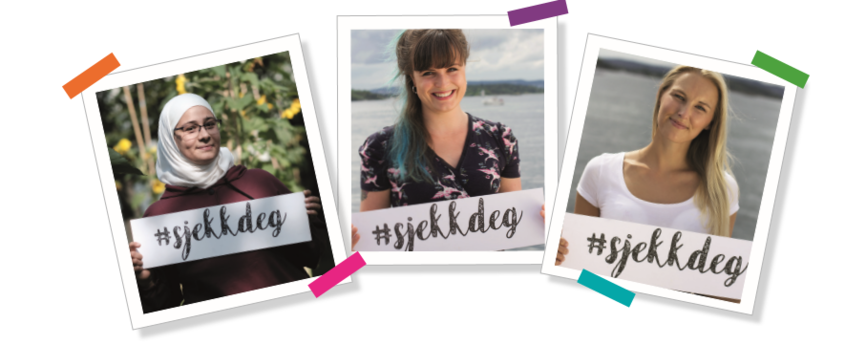 #sjekkdeg er ein kampanje i regi av Kreftforeninga, der målet er å få fleire kvinner til å ta livmorhalsprøve og dermed også redusere sjansen for livmorhalskreft.Livmorhalskreft kan ramme kvinner i alle aldre.  For å forebygge livmorhalskreft, blir det tatt prøve frå livmorhalsen for å oppdage eventuelle celleforandringer. Alle kvinner mellom 25 og 69 år bosett i Noreg, får difor tilbod om å ta livmorhalsprøve. Når det er tid for ny prøve, får ein ei påminning frå Livmorhalsprogrammet. Ein må sjølv bestille time til prøvetaking.Jordmødrene ved helsestasjonen i Giske tilbyr alle kvinner i kommuna i alderen 25-69 år å få tatt livmorhalsprøve. Ta kontakt med helsestasjonen for å bestille time på tlf: 90857820